ПРОЕКТ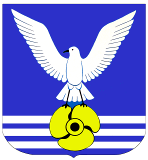 О внесении изменений в правила землепользования 
и застройки городского округа Большой Камень, утвержденные постановлением администрации городского округа Большой Камень
 от 22.12. 2021 № 3269О внесении изменений в правила землепользования 
и застройки городского округа Большой Камень, утвержденные постановлением администрации городского округа Большой Камень
 от 22.12. 2021 № 3269В соответствии со статьями  5.1, 8, 30, 31, 32, 33 Градостроительного кодекса Российской Федерации,  подпунктом 26 части 1 статьи 16, статьей 28 Федерального закона от 06.10.2003 № 131-ФЗ «Об общих принципах организации местного самоуправления в Российской Федерации», руководствуясь Законом Приморского края от 29.03.2021
 № 1024-КЗ «О внесении изменений в Закон Приморского края 
«О градостроительной деятельности на территории Приморского края», пунктом 55 статьи 29 Устава городского округа Большой Камень, администрация городского округа Большой КаменьВ соответствии со статьями  5.1, 8, 30, 31, 32, 33 Градостроительного кодекса Российской Федерации,  подпунктом 26 части 1 статьи 16, статьей 28 Федерального закона от 06.10.2003 № 131-ФЗ «Об общих принципах организации местного самоуправления в Российской Федерации», руководствуясь Законом Приморского края от 29.03.2021
 № 1024-КЗ «О внесении изменений в Закон Приморского края 
«О градостроительной деятельности на территории Приморского края», пунктом 55 статьи 29 Устава городского округа Большой Камень, администрация городского округа Большой КаменьВ соответствии со статьями  5.1, 8, 30, 31, 32, 33 Градостроительного кодекса Российской Федерации,  подпунктом 26 части 1 статьи 16, статьей 28 Федерального закона от 06.10.2003 № 131-ФЗ «Об общих принципах организации местного самоуправления в Российской Федерации», руководствуясь Законом Приморского края от 29.03.2021
 № 1024-КЗ «О внесении изменений в Закон Приморского края 
«О градостроительной деятельности на территории Приморского края», пунктом 55 статьи 29 Устава городского округа Большой Камень, администрация городского округа Большой КаменьВ соответствии со статьями  5.1, 8, 30, 31, 32, 33 Градостроительного кодекса Российской Федерации,  подпунктом 26 части 1 статьи 16, статьей 28 Федерального закона от 06.10.2003 № 131-ФЗ «Об общих принципах организации местного самоуправления в Российской Федерации», руководствуясь Законом Приморского края от 29.03.2021
 № 1024-КЗ «О внесении изменений в Закон Приморского края 
«О градостроительной деятельности на территории Приморского края», пунктом 55 статьи 29 Устава городского округа Большой Камень, администрация городского округа Большой КаменьПОСТАНОВЛЯЕТ:ПОСТАНОВЛЯЕТ:ПОСТАНОВЛЯЕТ:ПОСТАНОВЛЯЕТ:1. Внести в правила землепользования и застройки городского округа Большой Камень, утвержденные постановлением администрации городского округа Большой Камень от 22.12.2021 № 3269, следующие изменения:1.1. Статью 15 Положения о регулировании землепользования 
и застройки органами местного самоуправления дополнить пунктом 
4 следующего содержания:«4. Требование к предельному минимальному и (или) максимальному размеру земельных участков не применяется 
при образовании земельных участков путем раздела, объединения, выдела из земельных участков, а также перераспределения земельных участков, 
за исключением случаев, предусмотренных ст. 39.28 Земельного кодекса Российской Федерации.».1.2. Максимальные размеры земельных участков для отдельных видов разрешенного использования земельных участков, расположенных 
в территориальной зоне застройки индивидуальными жилыми домами (Ж1) установить:1.2.1. «Ведение огородничества (код 13.1)» -  в размере 599 кв.м.;1.2.2. Ведение садоводства (код 13.2) -  в размере 1000 кв.м.2. Настоящее постановление вступает в силу со дня его официального опубликования.1. Внести в правила землепользования и застройки городского округа Большой Камень, утвержденные постановлением администрации городского округа Большой Камень от 22.12.2021 № 3269, следующие изменения:1.1. Статью 15 Положения о регулировании землепользования 
и застройки органами местного самоуправления дополнить пунктом 
4 следующего содержания:«4. Требование к предельному минимальному и (или) максимальному размеру земельных участков не применяется 
при образовании земельных участков путем раздела, объединения, выдела из земельных участков, а также перераспределения земельных участков, 
за исключением случаев, предусмотренных ст. 39.28 Земельного кодекса Российской Федерации.».1.2. Максимальные размеры земельных участков для отдельных видов разрешенного использования земельных участков, расположенных 
в территориальной зоне застройки индивидуальными жилыми домами (Ж1) установить:1.2.1. «Ведение огородничества (код 13.1)» -  в размере 599 кв.м.;1.2.2. Ведение садоводства (код 13.2) -  в размере 1000 кв.м.2. Настоящее постановление вступает в силу со дня его официального опубликования.1. Внести в правила землепользования и застройки городского округа Большой Камень, утвержденные постановлением администрации городского округа Большой Камень от 22.12.2021 № 3269, следующие изменения:1.1. Статью 15 Положения о регулировании землепользования 
и застройки органами местного самоуправления дополнить пунктом 
4 следующего содержания:«4. Требование к предельному минимальному и (или) максимальному размеру земельных участков не применяется 
при образовании земельных участков путем раздела, объединения, выдела из земельных участков, а также перераспределения земельных участков, 
за исключением случаев, предусмотренных ст. 39.28 Земельного кодекса Российской Федерации.».1.2. Максимальные размеры земельных участков для отдельных видов разрешенного использования земельных участков, расположенных 
в территориальной зоне застройки индивидуальными жилыми домами (Ж1) установить:1.2.1. «Ведение огородничества (код 13.1)» -  в размере 599 кв.м.;1.2.2. Ведение садоводства (код 13.2) -  в размере 1000 кв.м.2. Настоящее постановление вступает в силу со дня его официального опубликования.1. Внести в правила землепользования и застройки городского округа Большой Камень, утвержденные постановлением администрации городского округа Большой Камень от 22.12.2021 № 3269, следующие изменения:1.1. Статью 15 Положения о регулировании землепользования 
и застройки органами местного самоуправления дополнить пунктом 
4 следующего содержания:«4. Требование к предельному минимальному и (или) максимальному размеру земельных участков не применяется 
при образовании земельных участков путем раздела, объединения, выдела из земельных участков, а также перераспределения земельных участков, 
за исключением случаев, предусмотренных ст. 39.28 Земельного кодекса Российской Федерации.».1.2. Максимальные размеры земельных участков для отдельных видов разрешенного использования земельных участков, расположенных 
в территориальной зоне застройки индивидуальными жилыми домами (Ж1) установить:1.2.1. «Ведение огородничества (код 13.1)» -  в размере 599 кв.м.;1.2.2. Ведение садоводства (код 13.2) -  в размере 1000 кв.м.2. Настоящее постановление вступает в силу со дня его официального опубликования.И.о. главы городского округаИ.о. главы городского округаО.Г. СеребренниковаО.Г. Серебренникова